Supplementary Material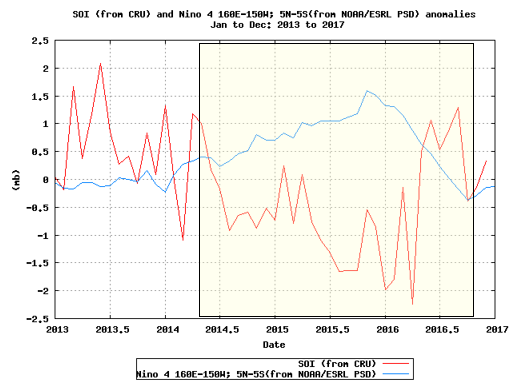 Figure S1.  The SOI in the red line (from the Climatic Research Unit [CRU]) and the Niño 4 SST anomalies in the blue line (from NOAA/ESRL/PSD) from January 2013 to December 2017. The extent of the 2014-2016 ‘protracted’ El Niño episode is shown in transparent yellow shading (Source: Global Climate Observing System (GCOS) Working Group on Surface Pressure (WG-SP): Analyze & Plot Long Range Climate Time Series).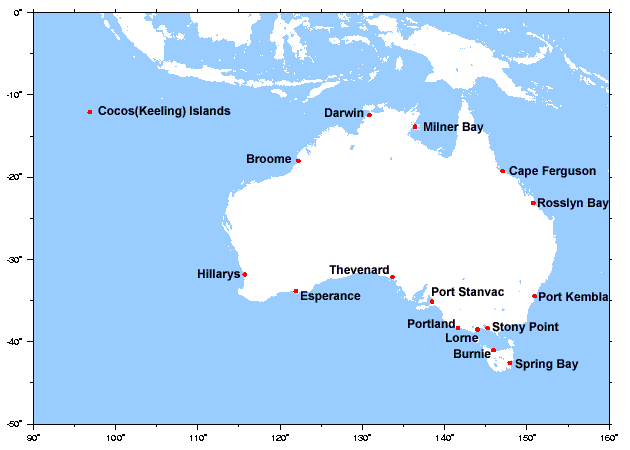 Figure S2.  Australian Baseline Sea Level Monitoring Project SEAFRAME (SEA-Level Fine Resolution Acoustic Measuring Equipment) tide gauge stations. (Source: Australian Bureau of Meteorology, Australian Baseline Sea Level Monitoring Project: http://www.bom.gov.au/oceanography/projects/abslmp/abslmp.shtml).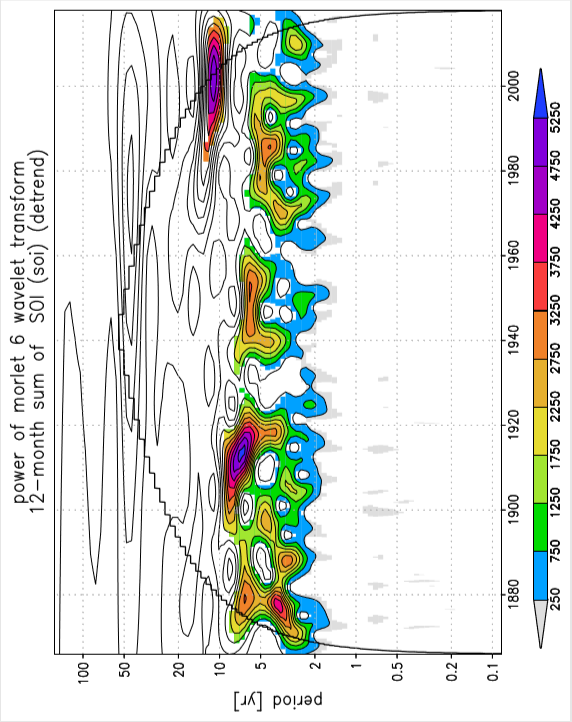 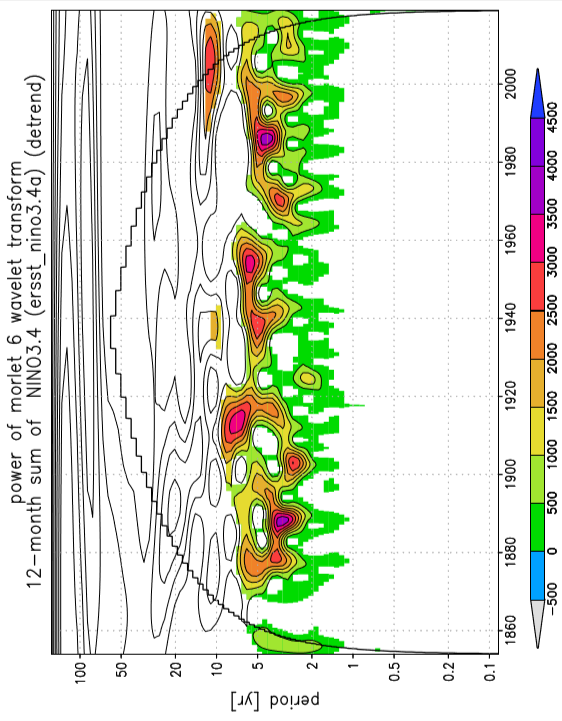 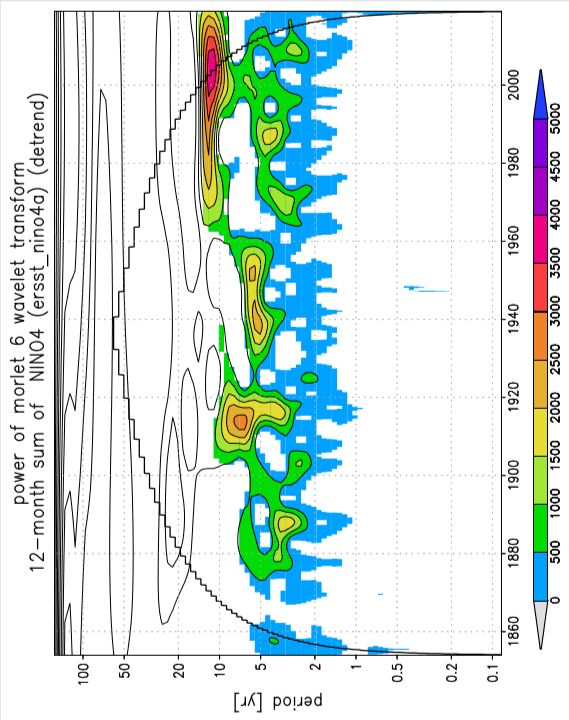 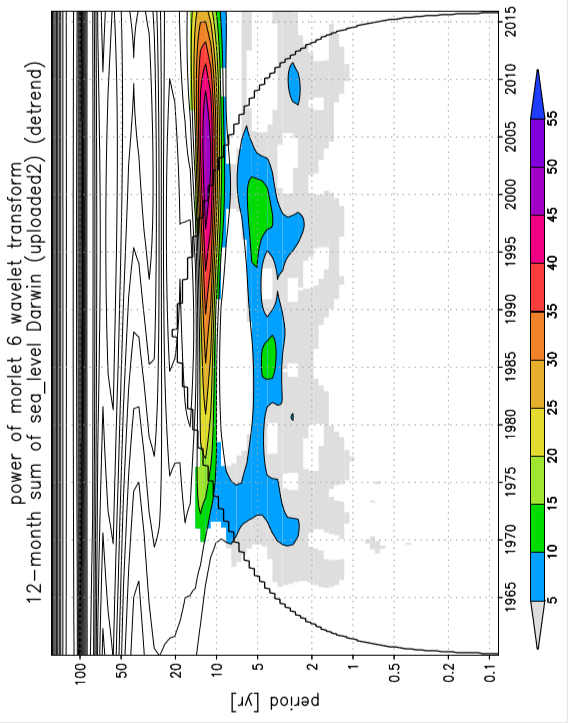 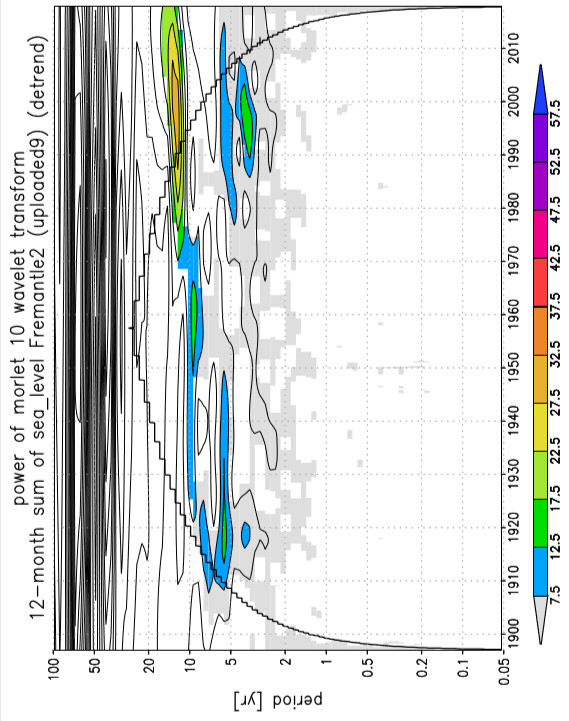 Figure S3. Power of Morlet 6 wave transform analysis of various instrumental ENSO measures and indices (a. the SOI [1866-2019], b. Niño 3.4 [1854-2019] and c. Niño 4 [1854-2019] SST anomalies) and sea level anomalies at two locations on the Australian coast (d. Darwin [1959-2016] and e. Fremantle [1897-2018]). Niño 3.4 and Niño 4 SSTs are from ERSSTv5. (Source: Generated using the KNMI Climate Explorer: https://climexp.knmi.nl/start.cgi).A: SST a 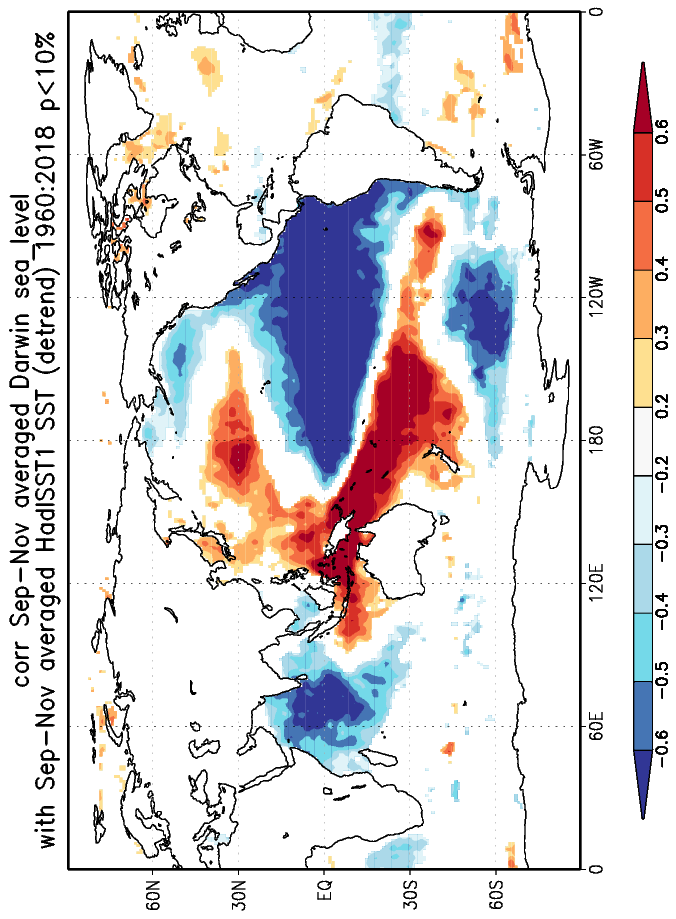 b   c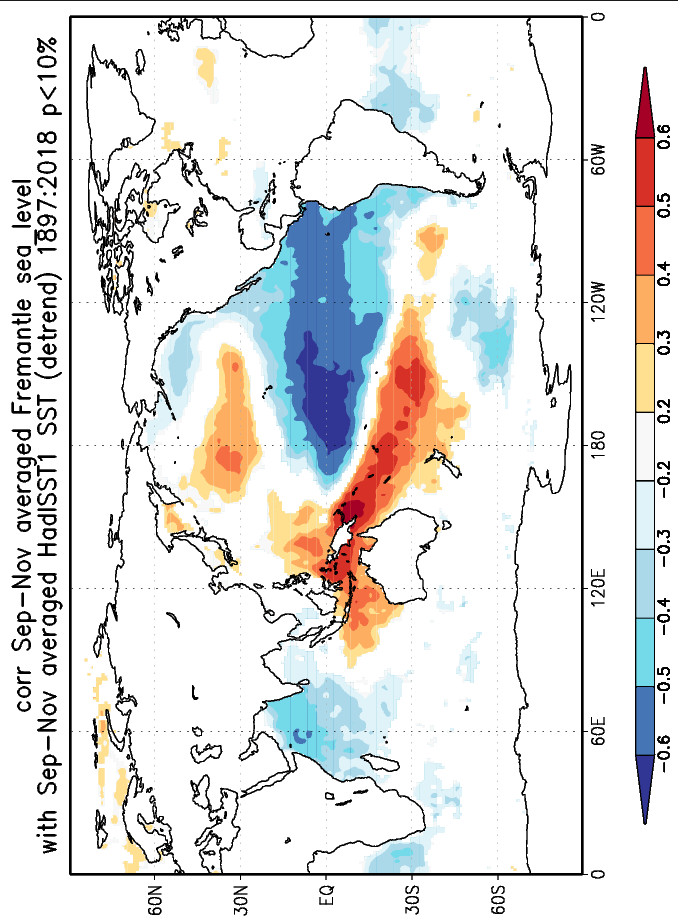 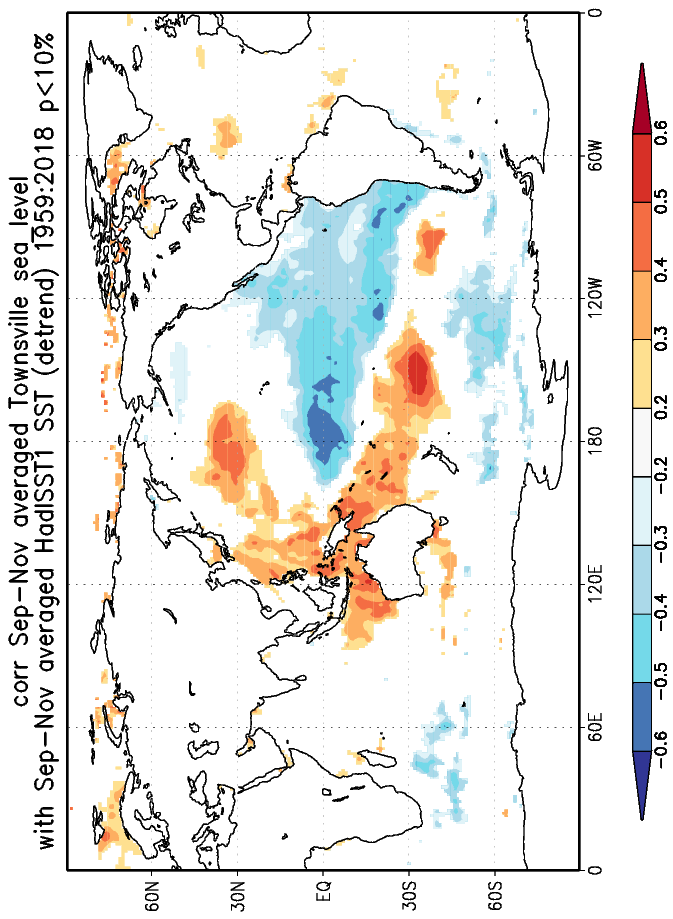 B: OHC a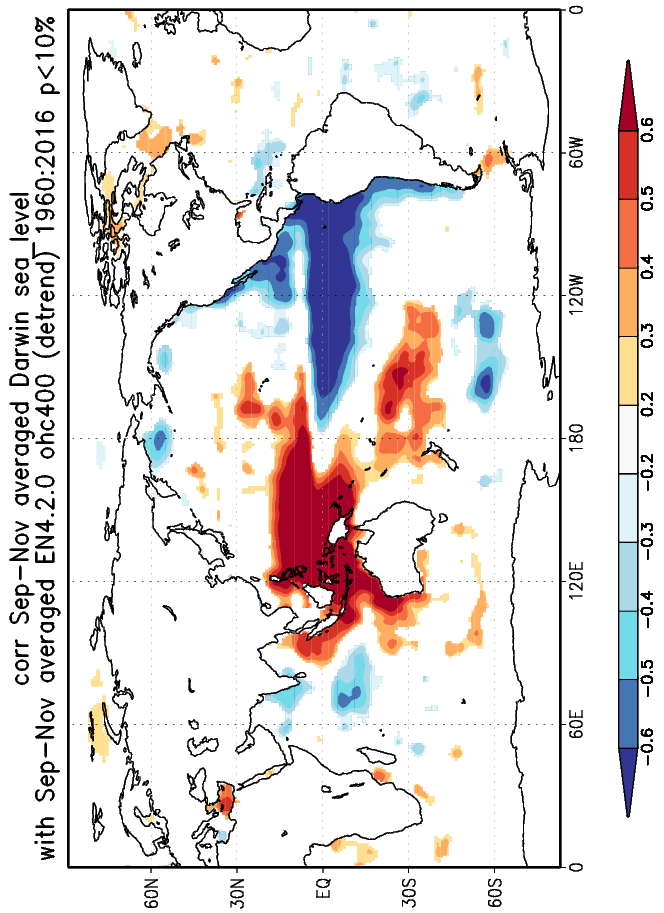 b  c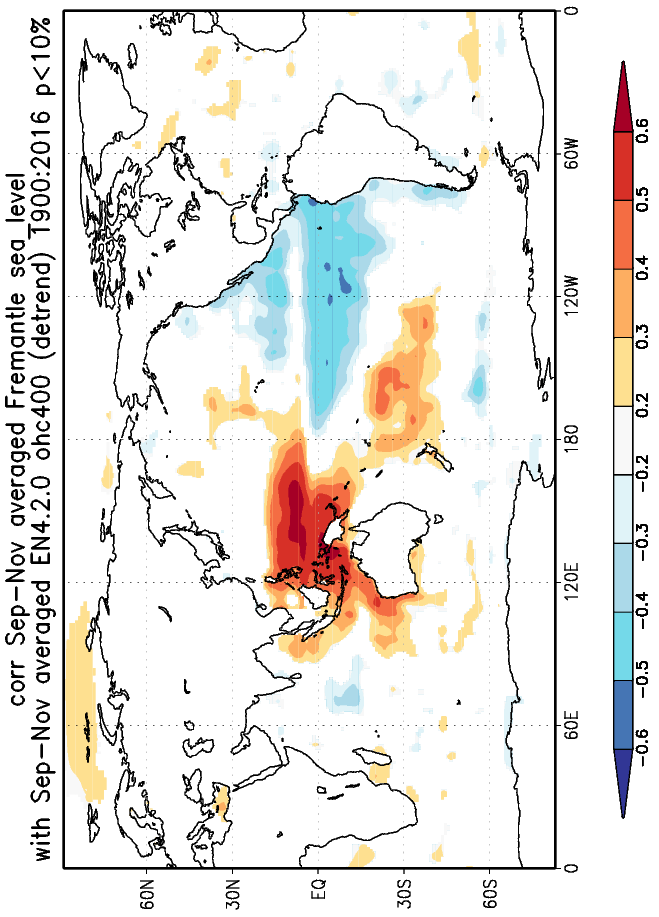 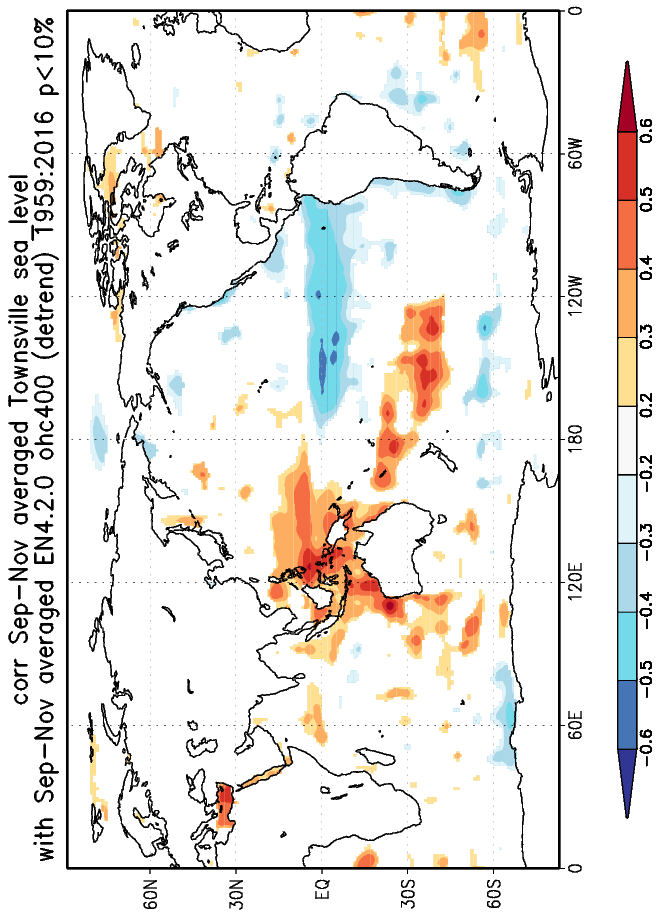 C: SSS a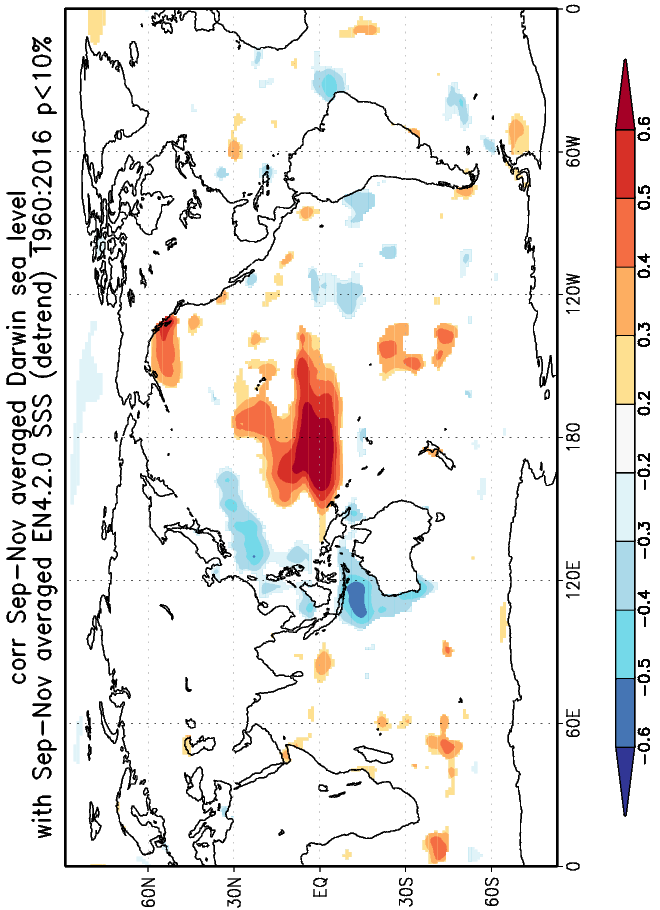 b   c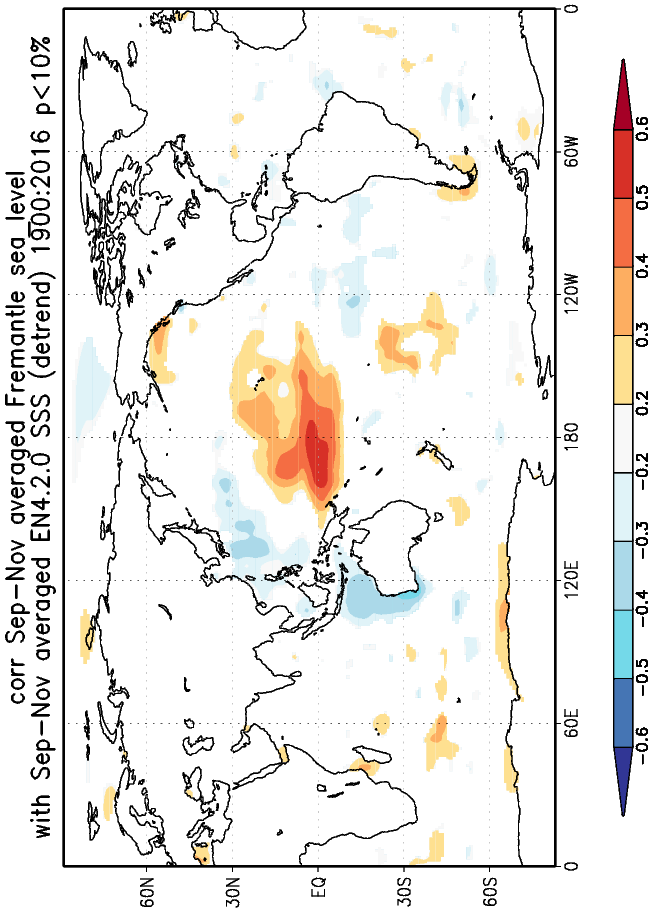 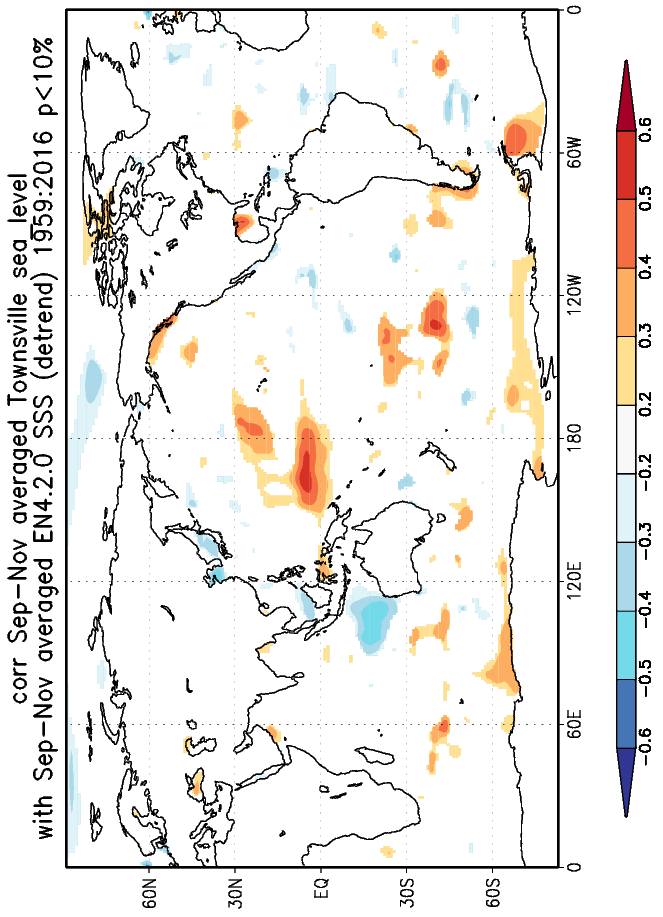 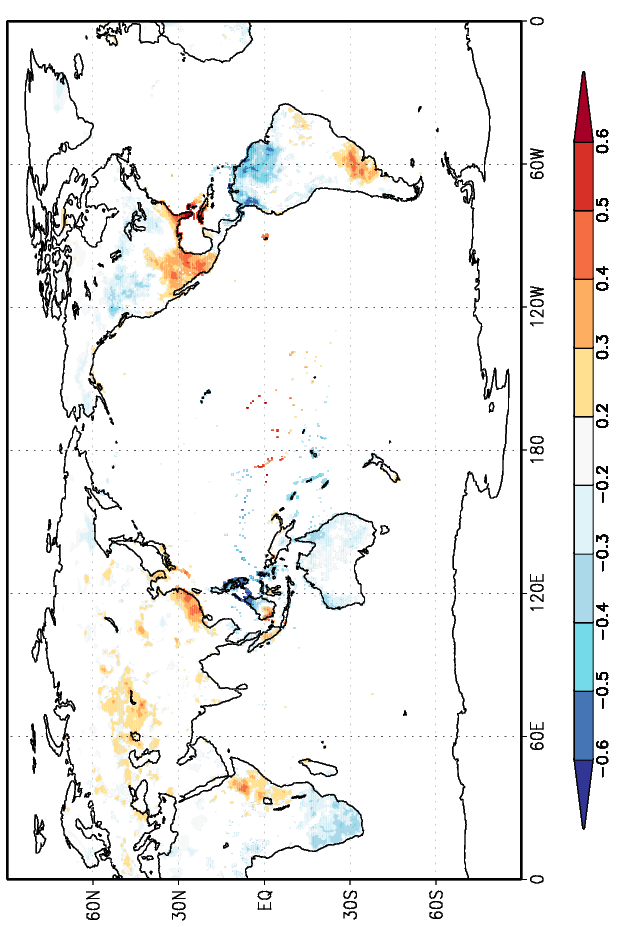 Figure S4. Global correlations between a. Darwin (1959-2018), b. Fremantle (1897-2018) and c. Townsville (1959-2018) sea level with A panels: sea surface temperature (SST), B panels: oceanic heat content (OHC) and C panels: sea surface salinity (SSS) anomalies during the September-November (SON) season p<5%. Correlation values shown in the bar below the panels. (Source: Generated using the KNMI Climate Explorer: https://climexp.knmi.nl/start.cgi).List of Supplementary MaterialFigure S1. The SOI in the red line (from the Climatic Research Unit [CRU]) and the Niño 4 SST anomalies in the blue line (from NOAA/ESRL/PSD) from January 2013 to December 2017. The extent of the 2014-2016 ‘protracted’ El Niño episode is shown in transparent yellow shading (Source: Global Climate Observing System (GCOS) Working Group on Surface Pressure (WG-SP): Analyze & Plot Long Range Climate Time Series).Figure S2. Australian Baseline Sea Level Monitoring Project SEAFRAME (SEA-Level Fine Resolution Acoustic Measuring Equipment) tide gauge stations. (Source: Australian Bureau of Meteorology, Australian Baseline Sea Level Monitoring Project: http://www.bom.gov.au/oceanography/projects/abslmp/abslmp.shtml).Figure S3. Power of Morlet 6 wave transform analysis of various instrumental ENSO measures and indices (a. the SOI [1866-2019], b. Niño 3.4 [1854-2019] and c. Niño 4 [1854-2019] SST anomalies) and sea level anomalies at two locations on the Australian coast (d. Darwin [1959-2016] and e. Fremantle [1897-2018]). Niño 3.4 and Niño 4 SSTs are from ERSSTv5. (Source: Generated using the KNMI Climate Explorer: https://climexp.knmi.nl/start.cgi).Figure S4. Global correlations between a. Darwin (1959-2018), b. Fremantle (1897-2018) and c. Townsville (1959-2018) sea level with A panels: sea surface temperature (SST), B panels: oceanic heat content (OHC) and C panels: sea surface salinity (SSS) anomalies during the September-November (SON) season p<5%. Correlation values shown in the bar below the panels. (Source: Generated using the KNMI Climate Explorer: https://climexp.knmi.nl/start.cgi).